АННОТАЦИЯНастоящий документ описывает механизмы информационного взаимодействия с сервисом УМСРС. Описываются параметры и требования к взаимодействию между Интеграционной платформой УМСРС и системами- участниками информационного взаимодействия.ИСТОРИЯ ВЕРСИЙСОДЕРЖАНИЕОБЩИЕ ПОЛОЖЕНИЯДанный регламент информационного взаимодействия (далее – Регламент) описывает механизмы информационного взаимодействияРегламент предназначен для организаций-разработчиков, осуществляющих	сопровождение	эксплуатируемых информационных    систем    и     разработку     новых     систем    для медицинских учреждений.Передача информации осуществляется посредством веб-сервисов, реализованных на стороне Интеграционной платформы УМСРС и на стороне МИС учреждения.Документ содержит описание методов (интеграционных профилей) Интеграционной платформы.ОПРЕДЕЛЕНИЯ, ОБОЗНАЧЕНИЯ И СОКРАЩЕНИЯОПИСАНИЕ РЕШЕНИЯПодсистема предназначена для ведения, хранения и предоставления сведений по информационным запросам о медицинских свидетельствах рождения и смерти посредством информационного взаимодействия ИС через API Интеграционной платформы.Сервисы Интеграционной платформы обеспечивают следующие возможности:Получение МС из УМСРС внешними МИС.Получение служебной информации МС внешними МИС.МИС взаимодействуют с Сервисом через стандартизированные интерфейсы передачи данных, реализованные в виде Web-сервисов, основанных на протоколе HTTP.Обязательность атрибутов регулируется приказом Минздравсоцразвития от 19 января 2009 г. № 14-6/10/2-178.Сервис поддерживает следующие типы операций с данными в базе данных:чтение (read)ОПИСАНИЕ ПРОТОКОЛА ВЗАИМОДЕЙСТВИЯ И МЕТОДОВДля взаимодействия с сервисом Интеграционной платформы используется протокол HTTP. Информационный обмен осуществляется в закрытом контуре через сети общего пользования (Интернет). Сервис построен на основе веб-технологий и представляет собой веб-приложение, на сервере приложений Tomcat. Все взаимодействие происходит с использованием GET методов.Сервис Системы содержит следующие методы:Получение атрибутов МС за период (certAttribute).Получение МС по типу, серии и номеру (cert).Получение МС по идентификатору (cert).Получение МС за период (certsByPeriod).ПОЛУЧЕНИЕ АТРИБУТОВ МС ЗА ПЕРИОД (certAttribute)Метод используется для получения атрибутов МС в УМСРС за заданный период. Результатами выполнения данного метода могут быть следующие ответы:Массив атрибутов медицинских свидетельств.Пустой массив.Запрос<адрес сервиса>/intgergration/certAttribute?modifedDateStart=01.01.2019 10:00:00&modifedDateEnd=01.01.2020 11:00:00  _	Описание параметров запросаОтвет [ {        "medCertId": 80774,        "certSeries": "0001",        "certNumber": "00000010",        "createdDate": "24.11.2019 10:32:04",        "modifedDate": "24.11.2019 15:54:59",        "certType": 1,        "medOrgId": 244    },    {        "medCertId": 80779,        "certSeries": "4016",        "certNumber": "20670018",        "createdDate": "01.12.2019 17:05:11",        "modifedDate": "06.12.2019 15:58:20",        "certType": 1,        "medOrgId": 244    	}       ]Описание параметров ответаПОЛУЧЕНИЕ МС ПО ТИПУ, СЕРИИ И НОМЕРУ (cert)Метод позволяет получить МС.Результатами выполнения данного метода могут быть следующие ответы:МС. Ошибка с описанием, почему не удалось выполнить операцию.Запрос<адрес сервиса>/intgergration/cert?certType=1&certSeries=4020&certNumber=1000000012    _	Описание параметров запросаОтвет{    "medCertId": 81054,    "certSeries": "4020",    "certNumber": "1000000012",    "certIssueDate": "14.02.2020",    "isDuplicate": null,    "isPrivatePracticioner": false,    "privatePractitionerLicenceNumber": null,    "privatePractitionerAddress": null,    "resolutionBy": null,    "resolution": {        "id": 0,        "name": "нет"    },    "medOrgId": 157,    "filledOutMedCertId": 30,    "headOfMedOrgId": 30,    "checkedBy": 30,    "checkDate": "16.02.2020",    "certType": {        "id": 1,        "name": "о смерти"    },    "certStatus": {        "id": 2,        "name": "проверено"    },    "certKind": {        "id": 2,        "name": "предварительное"    },    "certValidationState": {        "id": 3,        "name": "проверено IRIS"    },    "insteadOf": null,    "receivingDate": "14.02.2020",    "deptId": null,    "isSpoiled": null,    "modifedDate": "16.02.2020 17:09:36",    "createdDate": "16.02.2020 17:05:41",    "prevCertId": null,    "recipient": {        "recipientId": 81048,        "lastName": "Иванов",        "firstName": "Иван",        "patronymicName": "Иванович",        "identDocType": {            "id": 1,            "name": "Паспорт РФ"        },        "identDocSeries": "1231",        "identDocNumber": "321321",        "identDocIssueDate": "10.11.2000",        "identDocIssueBy": "УФМС России по Санкт-Петербургу и Ленинградской области ",        "relationshipType": null    },    "medCertDeath": {        "id": 45337,        "bodyNumberNum": 24,        "bodyNumberDept": "00282",        "bodyNumberYear": 2020,        "deathReason": {            "deathReasonId": 45632,            "deathReasonDiagns": [                {                    "deathReasonLineId": 121230,                    "isPrint": false,                    "diagnType": {                        "id": 1,                        "name": "а"                    },                    "years": null,                    "months": null,                    "days": null,                    "hours": 2,                    "minutes": null,                    "timeUnknown": false,                    "mkb": {                        "id": 5687,                        "name": "Инсульт, не уточненный как кровоизлияние или инфаркт",                        "mkbCode": "I64.X",                        "description": "Инсульт ишемический"                    },                    "isPrime": false                },                {                    "deathReasonLineId": 121231,                    "isPrint": false,                    "diagnType": {                        "id": 2,                        "name": "б"                    },                    "years": null,                    "months": null,                    "days": null,                    "hours": null,                    "minutes": 10,                    "timeUnknown": false,                    "mkb": {                        "id": 5519,                        "name": "Остановка сердца неуточненная",                        "mkbCode": "I46.9",                        "description": "Остановка сердца"                    },                    "isPrime": true                },                {                    "deathReasonLineId": 121232,                    "isPrint": false,                    "diagnType": {                        "id": 3,                        "name": "в"                    },                    "years": null,                    "months": null,                    "days": null,                    "hours": null,                    "minutes": null,                    "timeUnknown": false,                    "mkb": null,                    "isPrime": false                },                {                    "deathReasonLineId": 121233,                    "isPrint": false,                    "diagnType": {                        "id": 4,                        "name": "г"                    },                    "years": null,                    "months": null,                    "days": null,                    "hours": null,                    "minutes": null,                    "timeUnknown": false,                    "mkb": null,                    "isPrime": false                },                {                    "deathReasonLineId": 121234,                    "isPrint": false,                    "diagnType": {                        "id": 5,                        "name": "д"                    },                    "years": null,                    "months": null,                    "days": null,                    "hours": null,                    "minutes": null,                    "timeUnknown": false,                    "mkb": null,                    "isPrime": false                }            ],            "surgeries": [{            	"deathReasonLineId": 121237,            	"date": "01.01.1970",            	"description":"",            	"surgeryBE":{            		"id":1,            		"name": "Резекция бронха"            	}            }],            "intoxication": {                "deathReasonLineId": 121236,                "isPrint": false,                "description": ""            }        },        "bodyNumber": "",        "lastName": "Иванова",        "firstName": "Мария",        "patronymicName": "Ивановна",        "unknownBody": false,        "identDocType": {            "id": 1,            "name": "Паспорт РФ"        },        "identDocSeries": "1233",        "identDocNumber": "425544",        "identDocIssueDate": null,        "identDocIssueBy": "",        "gender": {            "id": 2,            "name": "женский"        },        "birthDate": "01.04.1976",        "birthDate_isYear": false,        "birthDate_isYearMonth": false,        "deathDate": "31.01.2020",        "deathDate_isYear": false,        "deathDate_isYearMonth": false,        "deathTime": null,        "deathLocationD": {            "id": 1,            "name": "на месте происшествия"        },        "fetusType": null,        "motherLastName": "",        "motherFirstName": "",        "motherPatronymicName": "",        "motherBirthDate": null,        "weight": null,        "deathChildNumber": null,        "familyStatus": {            "id": 1,            "name": "состоял(а) в зарегистрированном браке"        },        "eduLevel": {            "id": 3,            "name": "Профессиональное: среднее"        },        "emplState": {            "id": 4,            "name": "неквалифицированные рабочие"        },        "deathAccidentD": {            "id": 1,            "name": "от заболевания"        },        "accidentDate": null,        "accidentTime": null,        "accidentDate_isYear": false,        "accidentDate_isYearMonth": false,        "accidentPlaceAndConditions": null,        "recordedDeathEmplTypeD": {            "id": 1,            "name": "врачом, только установившим смерть"        },        "recordedDeathBasedD": {            "id": 1,            "name": "осмотра трупа"        },        "medicId": 355,        "lifeMonthsNumber": null,        "lifeDaysNumber": null,        "deathRoadAccidentState": null,        "deathPregnantState": null,        "recordedDeathBasedOld": null,        "unknownBodyAge": "",        "addresses": [            {                "addressId": 161452,                "addressType": {                    "id": 1,                    "name": "адрес фактический"                },                "locality": {                    "id": 1,                    "name": "Городская"                },                "addressAdmObject": {                    "id": 15,                    "name": "Приморский"                },                "countryRegionId": "РФ",                "countryRegionName": "Россия",                "houseName": "д.7 корп.2",                "flat": "12",                "addressTxt": "Россия, Санкт-Петербург г, Богатырский пр-кт, д.7 корп.2, 12.",                "aolevel1ObjName": "Санкт-Петербург г",                "aolevel2ObjName": null,                "aolevel3ObjName": null,                "aolevel4ObjName": null,                "aolevel5ObjName": null,                "aolevel6ObjName": null,                "aolevel65ObjName": null,                "aolevel7ObjName": "Богатырский пр-кт",                "aolevel90ObjName": null,                "aolevel91ObjName": null            },            {                "addressId": 161453,                "addressType": {                    "id": 4,                    "name": "место смерти"                },                "locality": {                    "id": 1,                    "name": "Городская"                },                "addressAdmObject": {                    "id": 18,                    "name": "Центральный"                },                "countryRegionId": "РФ",                "countryRegionName": "Россия",                "houseName": "д.3",                "flat": null,                "addressTxt": "191167, Санкт-Петербург, ул. Миргородская, д. 3",                "aolevel1ObjName": "Санкт-Петербург г",                "aolevel2ObjName": null,                "aolevel3ObjName": null,                "aolevel4ObjName": null,                "aolevel5ObjName": null,                "aolevel6ObjName": null,                "aolevel65ObjName": null,                "aolevel7ObjName": "Миргородская ул",                "aolevel90ObjName": null,                "aolevel91ObjName": null            }        ]    },    "print": false}Описание параметров ответаОписание параметров ответа получателя МСОписание параметров ответа тела МС (МСоС)Описание параметров ответа тела МС (МСоПС)Описание параметров ответа АдресОписание параметров ответа причина смерти (МСоС, МСоПС)Описание параметров ответа Диагнозы причин смерти (МСоС, МСоПС)Описание параметров ответа Операция (МСоС)Описание выходных параметров Интоксикация (МСоС)Получение МС по идентификатору (cert)Метод позволяет получить МС по внутреннему идентификатору.Результатами выполнения данного метода могут быть следующие ответы:МС.Ошибка с описанием, почему не удалось выполнить операцию.Запрос<адрес сервиса>/intgergration/cert?certId=81059Описание параметров запросаОтвет{    "medCertId": 81059,    "certSeries": "4024",    "certNumber": "1231231235",    "certIssueDate": "14.02.2020",    "isDuplicate": null,    "isPrivatePracticioner": false,    "privatePractitionerLicenceNumber": null,    "privatePractitionerAddress": null,    "resolutionBy": null,    "resolution": {        "id": 0,        "name": "нет"    },    "medOrgId": 157,    "filledOutMedCertId": 30,    "headOfMedOrgId": 30,    "checkedBy": 30,    "checkDate": "17.02.2020",    "certType": {        "id": 3,        "name": "о перинатальной смерти"    },    "certStatus": {        "id": 2,        "name": "проверено"    },    "certKind": {        "id": 1,        "name": "окончательное"    },    "certValidationState": {        "id": 4,        "name": "без проверки IRIS"    },    "insteadOf": null,    "receivingDate": "17.02.2020",    "deptId": null,    "isSpoiled": null,    "modifedDate": "17.02.2020 16:45:40",    "createdDate": "17.02.2020 16:37:34",    "prevCertId": null,    "recipient": {        "recipientId": 81053,        "lastName": "Иванова",        "firstName": "Мария",        "patronymicName": "Ивановна",        "identDocType": {            "id": 1,            "name": "Паспорт РФ"        },        "identDocSeries": "4021",        "identDocNumber": "142533",        "identDocIssueDate": "08.07.2010",        "identDocIssueBy": "УФМС России по Санкт-Петербургу и Ленинградской области",        "relationshipType": {            "id": 1,            "name": "мать"        }    },    "medCertPerinatalDeath": {        "id": 320,        "bodyNumberNum": 42,        "bodyNumberDept": "00282",        "bodyNumberYear": 2020,        "bodyNumber": "",        "deadFetusDate": null,        "deadFetusDate_isYear": false,        "deadFetusDate_isYearMonth": false,        "deadFetusTime": null,        "childBirthDate": "01.02.2020",        "childBirthDate_isYear": false,        "childBirthDate_isYearMonth": false,        "childBirthTime": "01:00",        "childDeathDate": "02.02.2020",        "childDeathDate_isYear": false,        "childDeathDate_isYearMonth": false,        "childDeathTime": "00:00",        "birthRelatedDeathMoment": {            "id": 3,            "name": "после родов"        },        "motherLastName": "Иванова",        "motherFirstName": "Мария",        "motherPatronymicName": "Ивановна",        "motherBirthDate": "24.10.1996",        "motherBirthDate_isYear": false,        "motherBirthDate_isYearMonth": false,        "motherFamilyStatus": {            "id": 1,            "name": "состоит в зарегистрированном браке"        },        "motherEduLevel": {            "id": 1,            "name": "Профессиональное: высшее"        },        "motherEmplState": {            "id": 1,            "name": "Руководители и специалисты высшего уровня квалификации"        },        "motherBirthCount": 2,        "lastName": "Иванов",        "firstName": "Иван",        "patronymicName": "Иванович",        "deathLocationP": {            "id": 1,            "name": "в стационаре"        },        "gender": {            "id": 1,            "name": "мальчик"        },        "weight": 435,        "length": 29,        "fertility": {            "id": 1,            "name": "при одноплодных родах"        },        "childBornNumber": null,        "totalChildBornNumber": null,        "deathChildNumber": 2,        "actRecordEmployeeFirstName": "",        "actRecordEmployeeLastName": "",        "actRecordEmployeePatronymicName": "",        "actRecordNumber": "",        "actRecordDate": null,        "registryDepartment": "",        "deathAccidentP": {            "id": 1,            "name": "от заболевания"        },        "accoucheurTypeP": {            "id": 2,            "name": "фельдшер, акушерка"        },        "recordedDeathEmplTypeP": {            "id": 1,            "name": "врачом, только установившим смерть"        },        "recordedDeathBased": {            "id": 1,            "name": "осмотра трупа"        },        "recordedDeathBasedOld": null,        "deathReason": {            "deathReasonId": 45637,            "deathReasonDiagns": [                {                    "deathReasonLineId": 121265,                    "isPrint": false,                    "diagnType": {                        "id": 1,                        "name": "а"                    },                    "description": "",                    "years": null,                    "months": null,                    "days": null,                    "hours": null,                    "minutes": null,                    "timeUnknown": false,                    "mkb": {                        "id": 9545,                        "name": "Роды, осложнившиеся запутыванием пуповины",                        "mkbCode": "O69.2",                        "description": "Роды, осложнившиеся запутыванием пуповины"                    },                    "isPrime": false                },                {                    "deathReasonLineId": 121266,                    "isPrint": false,                    "diagnType": {                        "id": 2,                        "name": "б"                    },                    "description": "",                    "years": null,                    "months": null,                    "days": null,                    "hours": null,                    "minutes": null,                    "timeUnknown": false,                    "mkb": null,                    "isPrime": false                },                {                    "deathReasonLineId": 121267,                    "isPrint": false,                    "diagnType": {                        "id": 3,                        "name": "в"                    },                    "description": "",                    "years": null,                    "months": null,                    "days": null,                    "hours": null,                    "minutes": null,                    "timeUnknown": false,                    "mkb": {                        "id": 10004,                        "name": "Поражения плода и новорожденного, обусловленные применением анестезии  и анальгезирующих средств у матери во время беременности,родов и родоразрешения",                        "mkbCode": "P04.0",                        "description": "Применение анестезии у матери"                    },                    "isPrime": false                },                {                    "deathReasonLineId": 121268,                    "isPrint": false,                    "diagnType": {                        "id": 4,                        "name": "г"                    },                    "description": "",                    "years": null,                    "months": null,                    "days": null,                    "hours": null,                    "minutes": null,                    "timeUnknown": false,                    "mkb": null,                    "isPrime": false                },                {                    "deathReasonLineId": 121269,                    "isPrint": false,                    "diagnType": {                        "id": 5,                        "name": "д"                    },                    "description": "",                    "years": null,                    "months": null,                    "days": null,                    "hours": null,                    "minutes": null,                    "timeUnknown": false,                    "mkb": null,                    "isPrime": false                }            ],            "surgeries": [                {                    "deathReasonLineId": 121270,                    "isPrint": false,                    "description": "",                    "date": null,                    "surgeryBE": null                }            ],            "intoxication": {                "deathReasonLineId": 121271,                "isPrint": false,                "description": ""            }        },        "addresses": [            {                "addressId": 161456,                "addressType": {                    "id": 1,                    "name": "адрес фактический"                },                "locality": {                    "id": 1,                    "name": "Городская"                },                "addressAdmObject": null,                "countryRegionName": "Россия",                "houseName": "д.7 корп.3",                "flat": "1",                "addressTxt": "Россия, Санкт-Петербург г, Богатырский пр-кт, д.7 корп.3, 1.",                "aolevel1ObjName": "Санкт-Петербург г",                "aolevel2ObjName": null,                "aolevel3ObjName": null,                "aolevel4ObjName": null,                "aolevel5ObjName": null,                "aolevel6ObjName": null,                "aolevel65ObjName": null,                "aolevel7ObjName": "Богатырский пр-кт",                "aolevel90ObjName": null,                "aolevel91ObjName": null,            },            {                "addressId": 161457,                "addressType": {                    "id": 4,                    "name": "место смерти"                },                "locality": {                    "id": 1,                    "name": "Городская"                },                "addressAdmObject": null,                "countryRegionName": "Россия",                "houseName": "д.3",                "flat": null,                "addressTxt": "191167, Санкт-Петербург, ул. Миргородская, д. 3",                "aolevel1ObjName": "Санкт-Петербург г",                "aolevel2ObjName": null,                "aolevel3ObjName": null,                "aolevel4ObjName": null,                "aolevel5ObjName": null,                "aolevel6ObjName": null,                "aolevel65ObjName": null,                "aolevel7ObjName": "Миргородская ул",                "aolevel90ObjName": null,                "aolevel91ObjName": null,            }        ]    },    "print": false}ПОЛУЧЕНИЕ МС ЗА ПЕРИОД (certsByPeriod)Метод позволяет получить массив МС за период.Результатами выполнения данного метода могут быть следующие ответы:Массив МС. Ошибка с описанием, почему не удалось выполнить операцию.Запрос<адрес сервиса>/intgergration/certsByPeriod?modifedDateStart=01.01.2019 10:00:00&modifedDateEnd=01.01.2020 11:00:00   _	Описание параметров запросаОтвет[{    "medCertId": 81059,    "certSeries": "4024",    "certNumber": "1231231235",    "certIssueDate": "14.02.2020",    "isDuplicate": null,    "isPrivatePracticioner": false,    "privatePractitionerLicenceNumber": null,    "privatePractitionerAddress": null,    "resolutionBy": null,    "resolution": {        "id": 0,        "name": "нет"    },    "medOrgId": 157,    "filledOutMedCertId": 30,    "headOfMedOrgId": 30,    "checkedBy": 30,    "checkDate": "17.02.2020",    "certType": {        "id": 3,        "name": "о перинатальной смерти"    },    "certStatus": {        "id": 2,        "name": "проверено"    },    "certKind": {        "id": 1,        "name": "окончательное"    },    "certValidationState": {        "id": 4,        "name": "без проверки IRIS"    },    "insteadOf": null,    "receivingDate": "17.02.2020",    "deptId": null,    "isSpoiled": null,    "modifedDate": "17.02.2020 16:45:40",    "createdDate": "17.02.2020 16:37:34",    "prevCertId": null,    "recipient": {        "recipientId": 81053,        "lastName": "Иванова",        "firstName": "Мария",        "patronymicName": "Ивановна",        "identDocType": {            "id": 1,            "name": "Паспорт РФ"        },        "identDocSeries": "4021",        "identDocNumber": "142533",        "identDocIssueDate": "08.07.2010",        "identDocIssueBy": "УФМС России по Санкт-Петербургу и Ленинградской области",        "relationshipType": {            "id": 1,            "name": "мать"        }    },    "medCertPerinatalDeath": {        "id": 320,        "bodyNumberNum": 42,        "bodyNumberDept": "00282",        "bodyNumberYear": 2020,        "bodyNumber": "",        "deadFetusDate": null,        "deadFetusDate_isYear": false,        "deadFetusDate_isYearMonth": false,        "deadFetusTime": null,        "childBirthDate": "01.02.2020",        "childBirthDate_isYear": false,        "childBirthDate_isYearMonth": false,        "childBirthTime": "01:00",        "childDeathDate": "02.02.2020",        "childDeathDate_isYear": false,        "childDeathDate_isYearMonth": false,        "childDeathTime": "00:00",        "birthRelatedDeathMoment": {            "id": 3,            "name": "после родов"        },        "motherLastName": "Иванова",        "motherFirstName": "Мария",        "motherPatronymicName": "Ивановна",        "motherBirthDate": "24.10.1996",        "motherBirthDate_isYear": false,        "motherBirthDate_isYearMonth": false,        "motherFamilyStatus": {            "id": 1,            "name": "состоит в зарегистрированном браке"        },        "motherEduLevel": {            "id": 1,            "name": "Профессиональное: высшее"        },        "motherEmplState": {            "id": 1,            "name": "Руководители и специалисты высшего уровня квалификации"        },        "motherBirthCount": 2,        "lastName": "Иванов",        "firstName": "Иван",        "patronymicName": "Иванович",        "deathLocationP": {            "id": 1,            "name": "в стационаре"        },        "gender": {            "id": 1,            "name": "мальчик"        },        "weight": 435,        "length": 29,        "fertility": {            "id": 1,            "name": "при одноплодных родах"        },        "childBornNumber": null,        "totalChildBornNumber": null,        "deathChildNumber": 2,        "actRecordEmployeeFirstName": "",        "actRecordEmployeeLastName": "",        "actRecordEmployeePatronymicName": "",        "actRecordNumber": "",        "actRecordDate": null,        "registryDepartment": "",        "deathAccidentP": {            "id": 1,            "name": "от заболевания"        },        "accoucheurTypeP": {            "id": 2,            "name": "фельдшер, акушерка"        },        "recordedDeathEmplTypeP": {            "id": 1,            "name": "врачом, только установившим смерть"        },        "recordedDeathBased": {            "id": 1,            "name": "осмотра трупа"        },        "recordedDeathBasedOld": null,        "deathReason": {            "deathReasonId": 45637,            "deathReasonDiagns": [                {                    "deathReasonLineId": 121265,                    "isPrint": false,                    "diagnType": {                        "id": 1,                        "name": "а"                    },                    "description": "",                    "years": null,                    "months": null,                    "days": null,                    "hours": null,                    "minutes": null,                    "timeUnknown": false,                    "mkb": {                        "id": 9545,                        "name": "Роды, осложнившиеся запутыванием пуповины",                        "mkbCode": "O69.2",                        "description": "Роды, осложнившиеся запутыванием пуповины"                    },                    "isPrime": false                },                {                    "deathReasonLineId": 121266,                    "isPrint": false,                    "diagnType": {                        "id": 2,                        "name": "б"                    },                    "description": "",                    "years": null,                    "months": null,                    "days": null,                    "hours": null,                    "minutes": null,                    "timeUnknown": false,                    "mkb": null,                    "isPrime": false                },                {                    "deathReasonLineId": 121267,                    "isPrint": false,                    "diagnType": {                        "id": 3,                        "name": "в"                    },                    "description": "",                    "years": null,                    "months": null,                    "days": null,                    "hours": null,                    "minutes": null,                    "timeUnknown": false,                    "mkb": {                        "id": 10004,                        "name": "Поражения плода и новорожденного, обусловленные применением анестезии  и анальгезирующих средств у матери во время беременности,родов и родоразрешения",                        "mkbCode": "P04.0",                        "description": "Применение анестезии у матери"                    },                    "isPrime": false                },                {                    "deathReasonLineId": 121268,                    "isPrint": false,                    "diagnType": {                        "id": 4,                        "name": "г"                    },                    "description": "",                    "years": null,                    "months": null,                    "days": null,                    "hours": null,                    "minutes": null,                    "timeUnknown": false,                    "mkb": null,                    "isPrime": false                },                {                    "deathReasonLineId": 121269,                    "isPrint": false,                    "diagnType": {                        "id": 5,                        "name": "д"                    },                    "description": "",                    "years": null,                    "months": null,                    "days": null,                    "hours": null,                    "minutes": null,                    "timeUnknown": false,                    "mkb": null,                    "isPrime": false                }            ],            "surgeries": [                {                    "deathReasonLineId": 121270,                    "isPrint": false,                    "description": "",                    "date": null,                    "surgeryBE": null                }            ],            "intoxication": {                "deathReasonLineId": 121271,                "isPrint": false,                "description": ""            }        },        "addresses": [            {                "addressId": 161456,                "addressType": {                    "id": 1,                    "name": "адрес фактический"                },                "locality": {                    "id": 1,                    "name": "Городская"                },                "addressAdmObject": null,                "countryRegionName": "Россия",                "houseName": "д.7 корп.3",                "flat": "1",                "addressTxt": "Россия, Санкт-Петербург г, Богатырский пр-кт, д.7 корп.3, 1.",                "aolevel1ObjName": "Санкт-Петербург г",                "aolevel2ObjName": null,                "aolevel3ObjName": null,                "aolevel4ObjName": null,                "aolevel5ObjName": null,                "aolevel6ObjName": null,                "aolevel65ObjName": null,                "aolevel7ObjName": "Богатырский пр-кт",                "aolevel90ObjName": null,                "aolevel91ObjName": null,            },            {                "addressId": 161457,                "addressType": {                    "id": 4,                    "name": "место смерти"                },                "locality": {                    "id": 1,                    "name": "Городская"                },                "addressAdmObject": null,                "countryRegionName": "Россия",                "houseName": "д.3",                "flat": null,                "addressTxt": "191167, Санкт-Петербург, ул. Миргородская, д. 3",                "aolevel1ObjName": "Санкт-Петербург г",                "aolevel2ObjName": null,                "aolevel3ObjName": null,                "aolevel4ObjName": null,                "aolevel5ObjName": null,                "aolevel6ObjName": null,                "aolevel65ObjName": null,                "aolevel7ObjName": "Миргородская ул",                "aolevel90ObjName": null,                "aolevel91ObjName": null,            }        ]    },    "print": false},{    "medCertId": 81054,    "certSeries": "4020",    "certNumber": "1000000012",    "certIssueDate": "14.02.2020",    "isDuplicate": null,    "isPrivatePracticioner": false,    "privatePractitionerLicenceNumber": null,    "privatePractitionerAddress": null,    "resolutionBy": null,    "resolution": {        "id": 0,        "name": "нет"    },    "medOrgId": 157,    "filledOutMedCertId": 30,    "headOfMedOrgId": 30,    "checkedBy": 30,    "checkDate": "16.02.2020",    "certType": {        "id": 1,        "name": "о смерти"    },    "certStatus": {        "id": 2,        "name": "проверено"    },    "certKind": {        "id": 2,        "name": "предварительное"    },    "certValidationState": {        "id": 3,        "name": "проверено IRIS"    },    "insteadOf": null,    "receivingDate": "14.02.2020",    "deptId": null,    "isSpoiled": null,    "modifedDate": "16.02.2020 17:09:36",    "createdDate": "16.02.2020 17:05:41",    "prevCertId": null,    "recipient": {        "recipientId": 81048,        "lastName": "Иванов",        "firstName": "Иван",        "patronymicName": "Иванович",        "identDocType": {            "id": 1,            "name": "Паспорт РФ"        },        "identDocSeries": "1231",        "identDocNumber": "321321",        "identDocIssueDate": "10.11.2000",        "identDocIssueBy": "УФМС России по Санкт-Петербургу и Ленинградской области ",        "relationshipType": null    },    "medCertDeath": {        "id": 45337,        "bodyNumberNum": 24,        "bodyNumberDept": "00282",        "bodyNumberYear": 2020,        "deathReason": {            "deathReasonId": 45632,            "deathReasonDiagns": [                {                    "deathReasonLineId": 121230,                    "isPrint": false,                    "diagnType": {                        "id": 1,                        "name": "а"                    },                    "years": null,                    "months": null,                    "days": null,                    "hours": 2,                    "minutes": null,                    "timeUnknown": false,                    "mkb": {                        "id": 5687,                        "name": "Инсульт, не уточненный как кровоизлияние или инфаркт",                        "mkbCode": "I64.X",                        "description": "Инсульт ишемический"                    },                    "isPrime": false                },                {                    "deathReasonLineId": 121231,                    "isPrint": false,                    "diagnType": {                        "id": 2,                        "name": "б"                    },                    "years": null,                    "months": null,                    "days": null,                    "hours": null,                    "minutes": 10,                    "timeUnknown": false,                    "mkb": {                        "id": 5519,                        "name": "Остановка сердца неуточненная",                        "mkbCode": "I46.9",                        "description": "Остановка сердца"                    },                    "isPrime": true                },                {                    "deathReasonLineId": 121232,                    "isPrint": false,                    "diagnType": {                        "id": 3,                        "name": "в"                    },                    "years": null,                    "months": null,                    "days": null,                    "hours": null,                    "minutes": null,                    "timeUnknown": false,                    "mkb": null,                    "isPrime": false                },                {                    "deathReasonLineId": 121233,                    "isPrint": false,                    "diagnType": {                        "id": 4,                        "name": "г"                    },                    "years": null,                    "months": null,                    "days": null,                    "hours": null,                    "minutes": null,                    "timeUnknown": false,                    "mkb": null,                    "isPrime": false                },                {                    "deathReasonLineId": 121234,                    "isPrint": false,                    "diagnType": {                        "id": 5,                        "name": "д"                    },                    "years": null,                    "months": null,                    "days": null,                    "hours": null,                    "minutes": null,                    "timeUnknown": false,                    "mkb": null,                    "isPrime": false                }            ],            "surgeries": [{            	"deathReasonLineId": 121237,            	"date": "01.01.1970",            	"description":"",            	"surgeryBE":{            		"id":1,            		"name": "Резекция бронха"            	}            }],            "intoxication": {                "deathReasonLineId": 121236,                "isPrint": false,                "description": ""            }        },        "bodyNumber": "",        "lastName": "Иванова",        "firstName": "Мария",        "patronymicName": "Ивановна",        "unknownBody": false,        "identDocType": {            "id": 1,            "name": "Паспорт РФ"        },        "identDocSeries": "1233",        "identDocNumber": "425544",        "identDocIssueDate": null,        "identDocIssueBy": "",        "gender": {            "id": 2,            "name": "женский"        },        "birthDate": "01.04.1976",        "birthDate_isYear": false,        "birthDate_isYearMonth": false,        "deathDate": "31.01.2020",        "deathDate_isYear": false,        "deathDate_isYearMonth": false,        "deathTime": null,        "deathLocationD": {            "id": 1,            "name": "на месте происшествия"        },        "fetusType": null,        "motherLastName": "",        "motherFirstName": "",        "motherPatronymicName": "",        "motherBirthDate": null,        "weight": null,        "deathChildNumber": null,        "familyStatus": {            "id": 1,            "name": "состоял(а) в зарегистрированном браке"        },        "eduLevel": {            "id": 3,            "name": "Профессиональное: среднее"        },        "emplState": {            "id": 4,            "name": "неквалифицированные рабочие"        },        "deathAccidentD": {            "id": 1,            "name": "от заболевания"        },        "accidentDate": null,        "accidentTime": null,        "accidentDate_isYear": false,        "accidentDate_isYearMonth": false,        "accidentPlaceAndConditions": null,        "recordedDeathEmplTypeD": {            "id": 1,            "name": "врачом, только установившим смерть"        },        "recordedDeathBasedD": {            "id": 1,            "name": "осмотра трупа"        },        "medicId": 355,        "lifeMonthsNumber": null,        "lifeDaysNumber": null,        "deathRoadAccidentState": null,        "deathPregnantState": null,        "recordedDeathBasedOld": null,        "unknownBodyAge": "",        "addresses": [            {                "addressId": 161452,                "addressType": {                    "id": 1,                    "name": "адрес фактический"                },                "locality": {                    "id": 1,                    "name": "Городская"                },                "addressAdmObject": {                    "id": 15,                    "name": "Приморский"                },                "countryRegionId": "РФ",                "countryRegionName": "Россия",                "houseName": "д.7 корп.2",                "flat": "12",                "addressTxt": "Россия, Санкт-Петербург г, Богатырский пр-кт, д.7 корп.2, 12.",                "aolevel1ObjName": "Санкт-Петербург г",                "aolevel2ObjName": null,                "aolevel3ObjName": null,                "aolevel4ObjName": null,                "aolevel5ObjName": null,                "aolevel6ObjName": null,                "aolevel65ObjName": null,                "aolevel7ObjName": "Богатырский пр-кт",                "aolevel90ObjName": null,                "aolevel91ObjName": null            },            {                "addressId": 161453,                "addressType": {                    "id": 4,                    "name": "место смерти"                },                "locality": {                    "id": 1,                    "name": "Городская"                },                "addressAdmObject": {                    "id": 18,                    "name": "Центральный"                },                "countryRegionId": "РФ",                "countryRegionName": "Россия",                "houseName": "д.3",                "flat": null,                "addressTxt": "191167, Санкт-Петербург, ул. Миргородская, д. 3",                "aolevel1ObjName": "Санкт-Петербург г",                "aolevel2ObjName": null,                "aolevel3ObjName": null,                "aolevel4ObjName": null,                "aolevel5ObjName": null,                "aolevel6ObjName": null,                "aolevel65ObjName": null,                "aolevel7ObjName": "Миргородская ул",                "aolevel90ObjName": null,                "aolevel91ObjName": null            }        ]    },    "print": false}]ИНФОРМАЦИЯ ДЛЯ АДМИНИСТРАТОРОВ И РАЗРАБОТЧИКОВПеред началом работыДля	обеспечения	обмена	данными	посредством	интеграционных профилей необходимо:Обеспечить подключение МИС к защищенной сети передачи данных ЕМТС.Получить логин и пароль для доступа к тестовой среде через web-интерфейс для проверки работы профилей.Аутентифицироваться перед началом работыНеобходимость получения доступа к тестовому контуру, а также присваиваемые пользователям роли для сторонних разработчиков определяет ответственный сотрудник МИАЦ.Кодировка данныхAPI Интеграционной платформы использует формат JSON и кодировку utf-8 в запросах и ответах данных по МС. Обязательные заголовки HTTP запросовContent-Type application/jsonWeb-интерфейс тестового контураАдрес web-интерфейса в ЕМТС: http://10.146.139.243:4002Логин, пароль учетной записи выдается разработчику МИС по запросу разработчиком Сервиса либо ответственный сотрудник МИАЦ.Адрес сервиса тестового контураАдрес web-сервиса в ЕМТС: http://10.146.139.243:4003:4002Адрес сервиса промышленного контураАдрес web-интерфейса в ЕМТС: http://10.146.139.243Логин и пароль учетной записи выдается разработчику МИС ответственным сотрудником МИАЦ после завершения отладки интеграционных профилей МИС на тестовом контуре.Аутентификации на тестовом контуреhttp://10.146.139.243:4002/auth/login?username=логин&password=парольHTTP запрос POSTАутентификации на промышленном контуреhttp://10.146.139.243/auth/login?username=логин&password=парольHTTP запрос POSTАдрес сервиса на промышленном контуреАдрес сервиса в ЕМТС: http://10.146.139.243 Логин и пароль учетной записи для работы с промышленным контуром выдается разработчику МИС ответственным сотрудником МИАЦ после проведения отладки интеграционных профилей МИС на тестовом контуре.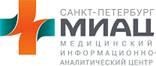 Регламент информационного взаимодействияОПИСАНИЕ ИНТЕГРАЦИОННЫХ ПРОФИЛЕЙУчет медицинских свидетельств о рождении и смерти№ п/пВерсияДатаАвторПримечание1.1.0.0.0Подготовлено описаниеинтеграционных профилей для МСоССокращение, обозначениеОпределениеAPIApplication programming interface — англ., интерфейс программирования приложенийУМСРСУчет медицинских свидетельств рождения и смертиИСИнформационная системаМСМедицинское свидетельствоМСоСМедицинского свидетельство о смертиМСоПСМедицинское свидетельство о перинатальной смертиМСоРМедицинское свидетельство о рожденииМОМедицинская организацияМИАЦМедицинский информационно-аналитический центрМИСМедицинская информационная системаРольСовокупность прав доступа, необходимых пользователю для выполнения конкретных функцийПодсистемаПодсистема УМСРСПараметрТипОбязательностьПримечаниеmodifedDateStartdatetime0..1Начало периода, дата и время в формате «dd.MM.yyyy HH:mm:ss»modifedDateEnddatetime0..1Окончание периода, дата и время в формате «dd.MM.yyyy HH:mm:ss»ПараметрТипОписаниеmedCertId IntИдентификатор медицинского свидетельства в системе УМСРСcertSeriesstringСерия медицинского свидетельстваcertNumberstringНомер медицинского свидетельстваcreatedDatedatetimeДата создания медицинского свидетельства в формате «dd.MM.yyyy HH:mm:ss»modifedDateDatetimeДата последней модификации медицинского свидетельства в формате «dd.MM.yyyy HH:mm:ss» certTypeintТип медицинского свидетельстваmedOrgIdintИдентификатор МО в которой выписано ПараметрТипОбязательностьПримечаниеcertTypeInt1..1 Тип МСcertSeriesString1..1Номер МСcertNumberString1..1Серия МСПараметрТипОписаниеmedCertId intВнутренний идентификатор МС certSeriesstringСерия МСcertNumberstringНомер МСcertIssueDatedateДата выдачи МС в формате “dd.MM.yyyy”isDuplicateboolПризнак МС дубликат isPrivatePracticionerboolПризнак МС выписано частным практикомprivatePractitionerLicenceNumberstringНомер лицензии врача частного практикаprivatePractitionerAddressstringАдрес врача частного практикаmedOrgIdintИдентификатор МО выдавшей МСfilledOutMedCertIdintИдентификатор сотрудника МО заполнившего МСheadOfMedOrgIdintИдентификатор руководителя МО выдавшей МСcheckedByintИдентификатор сотрудника подписавшего МСcheckDatedateДата подписания МС в формате “dd.MM.yyyy”certTypeenumТип МС:1	о смерти2	о рождении3	о перинатальной смертиcertStatusenumСтатус МС:1	оформлено2	проверено3	черновик4	на утверждениеcertKindenumВид МС:1	окончательное2	предварительноеcertValidationStateenumСтатус валидации МС:1	не проверено2	проверено петростат3	проверено IRIS4	без проверки IRISinsteadOfboolПризнак МС выдано взаменreceivingDatedateДата получения МС в формате “dd.MM.yyyy”deptIdintИдентификатор подразделения МО выдашей МСisSpoiledboolПризнак МС испорченоmodifedDatedatetimeДата последнего изменения МС в формате «dd.MM.yyyy HH:mm:ss»createdDatedatetimeДата создания МС в формате «dd.MM.yyyy HH:mm:ss»printboolПризнак МС распечатаноrecipienttypeПолучатель МСmedCertDeath,medCertBirth,medCertPerinatalDeathtypeТело МСПараметрТипОписаниеlastName stringФамилия получателя МС firstName stringИмя получателя МСpatronymicName stringОтчество получателя МСidentDocSeries stringСерия документа удостоверяющего личностьidentDocNumber stringНомер документа удостоверяющего личностьidentDocIssueDate dateДата выдачи документа в формате “dd.MM.yyyy”identDocIssueBy stringКем выдан документ удостоверяющий личностьrelationshipType EnumОтношение получателя к субъекту МС:1	мать2	отец3	дочь4	сын5	дедушка6	бабушка7	другие родственники8	другоеПараметрТипОписаниеbodyNumberNum stringНомер трупа по порядку bodyNumberDept stringНомер трупа идентификатор подразделения МОbodyNumberYear stringНомер трупа годlastName stringФамилия умершегоfirstName stringИмя умершегоpatronymicName stringОтчество умершегоunknownBody boolПризнак неизвестный трупidentDocType enumТип документа удостоверяющего личность:1	Паспорт РФ2	Паспорт СССР3	Свидетельство о рождении4	Удостоверение личности офицера5	Загранпаспорт РФ6	Справка об освобождении7	Иные документы8	Нет документа9	Военный билет10	Иностранный паспорт11	Вид на жительство12	Удостоверение беженцаidentDocSeries stringСерия документа удостоверяющего личностьidentDocNumber stringНомер документа удостоверяющего личностьidentDocIssueDate dateДата выдачи документа в формате “dd.MM.yyyy”identDocIssueBy stringКем выдан документ удостоверяющий личностьgender enumПол:1	мужской2	женский3	не определенbirthDate stringДата рождения в формате определяющимся значениями полей birthDate_isYear и birthDate_isYearMonth. Если оба поля ложные или неопределены формат «dd.MM.yyyy». Если birthDate_isYear истина, то формат «yyyy». Если birthDate_isYearMonth истина то формат «MM.yyyy»birthDate_isYear boolПризнак известен только год рожденияbirthDate_isYearMonth boolПризнак известен только месяц и год рожденияdeathDate stringДата смерти в формате определяющимся значениями полей deathDate_isYear и deathDate_isYearMonth. Если оба поля ложные или неопределены формат «dd.MM.yyyy». Если deathDate_isYear истина, то формат «yyyy». Если deathDate_isYearMonth истина то формат «MM.yyyy»deathDate_isYear boolПризнак известен только год смертиdeathDate_isYearMonth boolПризнак известен только месяц и год смертиdeathTime timeВремя смерти в формате «HH:mm»deathLocationD enumГде произошла смерть:1	на месте происшествия2	в машине скорой помощи3	в стационаре4	дома5	в другом местеfetusType enumДоношеность плода:0	не определено 1	доношенный (37-41 недель)2	недоношенный (менее 37 недель)3	переношенный (42 недель и более)motherLastName stringФамилия материmotherFirstName stringИмя материmotherPatronymicName stringОтчество материmotherBirthDate dateДата рождения матери в формате “dd.MM.yyyy”weight intВес ребенкаdeathChildNumber intПорядковый номер ребенкаfamilyStatus enumСемейный статус:1	состоял(а) в зарегистрированном браке2	не состоял(а) в зарегистрированном браке3	неизвестноeduLevel enumУровень образования:1	Профессиональное: высшее2	Профессиональное: неполное высшее3	Профессиональное: среднее4	Профессиональное: начальное5	Общее: среднее (полное)6	Общее: основное7	Общее: начальное8	Не имеет начального образования9	неизвестноemplState enumКатегория занятости:1	Руководители и специалисты высшего уровня квалификации2	прочие специалисты3	квалифицированные рабочие4	неквалифицированные рабочие5	занятые на военной службе6	пенсионеры7	студенты и учащиеся8	работавшие в личном подсобном хозяйстве9	безработные10	прочиеdeathAccidentD enumПричина смерти:1	от заболевания2	от несчастного случая, не связанного с производством3	от несчастного случая, связанного с производством4	от убийства5	от самоубийства6	в ходе военных действий7	в ходе террористических действий8	род смерти не установленaccidentDate stringДата травмы в формате определяющимся значениями полей accidentDate_isYear и accidentDate_isYearMonth. Если оба поля ложные или неопределены формат «dd.MM.yyyy». Если accidentDate_isYear истина, то формат «yyyy». Если accidentDate_isYearMonth истина то формат «MM.yyyy»accidentDate_isYear boolПризнак известен только год травмыaccidentDate_isYearMonth boolПризнак известен только месяц и год травмыaccidentTime timeВремя травмы в формате «HH:mm»accidentPlaceAndConditions stringМесто и обстоятельства смертиrecordedDeathEmplTypeD enumКем установлены причины смерти:1	врачом, только установившим смерть2	лечащим врачом3	фельдшером (акушеркой)4	патологоанатомом5	судебно-медицинским экспертомrecordedDeathBasedD enumОснования установления причин смерти:1	осмотра трупа2	записей в медицинской документации3	предшествовавшего наблюдения за больным(ой)4	вскрытияmedicId intИдентификатор врача установившего причины смертиlifeMonthsNumber intЧисло месяцев жизниlifeDaysNumber intЧисло дней жизниdeathRoadAccidentState enumПериод наступления смерти при ДТП:1	смерть наступила в течение 30 суток2	из них в течение 7 сутокdeathPregnantState enumСрок беременности:1	в случае смерти беременной (независимо от срока и локализации2	в процессе родов (аборта)3	в течение 42 дней после окончания беременности, родов (аборта)4	в течение 43-365 дней после окончания беременности, родовunknownBodyAge stringПримерный возраст умершегоaddresses typeАдресаdeathReason typeПричины смертиПараметрТипОписаниеbodyNumberNum stringНомер трупа по порядку bodyNumberDept stringНомер трупа идентификатор подразделения МОbodyNumberYear stringНомер трупа годdeadFetusDate stringДата смерти плода в формате определяющимся значениями полей deadFetusDate_isYear и deadFetusDate_isYearMonth. Если оба поля ложные или неопределены формат «dd.MM.yyyy». Если deadFetusDate_isYear истина, то формат «yyyy». Если deadFetusDate_isYearMonth истина то формат «MM.yyyy»deadFetusDate_isYear boolПризнак известен только год смерти плодаdeadFetusDate_isYearMonth boolПризнак известен только месяц и год смерти плодаdeadFetusTime timeВремя смерти плода в формате «HH:mm»childBirthDate stringДата рождения в формате определяющимся значениями полей childBirthDate_isYear и childBirthDate_isYearMonth. Если оба поля ложные или неопределены формат «dd.MM.yyyy». Если childBirthDate_isYear истина, то формат «yyyy». Если childBirthDate_isYearMonth истина то формат «MM.yyyy»childBirthDate_isYear boolПризнак известен только год рожденияchildBirthDate_isYearMonth boolПризнак известен только месяц и год рожденияchildBirthTime timeВремя рождения в формате «HH:mm»childDeathDate stringДата смерти ребенка в формате определяющимся значениями полей childDeathDate_isYear и childDeathDate_isYearMonth. Если оба поля ложные или неопределены формат «dd.MM.yyyy». Если childDeathDate_isYear истина, то формат «yyyy». Если childDeathDate_isYearMonth истина то формат «MM.yyyy»childDeathDate_isYear boolПризнак известен только год смерти ребенкаchildDeathDate_isYearMonth boolПризнак известен только месяц и год смерти ребенкаchildDeathTime timeВремя смерти ребенка в формате «HH:mm»birthRelatedDeathMoment enumВремя смерти относительно родов:1	до начала родов2	во время родов3	после родов4	неизвестноmotherLastName stringФамилия материmotherFirstName stringИмя материmotherPatronymicName stringОтчество материmotherBirthDate stringДата рождения матери в формате определяющимся значениями полей motherBirthDate _isYear и motherBirthDate _isYearMonth. Если оба поля ложные или неопределены формат «dd.MM.yyyy». Если motherBirthDate _isYear истина, то формат «yyyy». Если motherBirthDate _isYearMonth истина то формат «MM.yyyy»motherBirthDate_isYear boolПризнак известен только год рождения материmotherBirthDate_isYearMonth boolПризнак известен только месяц и год рождения материmotherFamilyStatus enumСемейное положение матери:1	состоит в зарегистрированном браке2	не состоит в зарегистрированном браке3	неизвестноmotherEduLevel enumУровень образования матери:1	Профессиональное: высшее2	Профессиональное: неполное высшее3	Профессиональное: среднее4	Профессиональное: начальное5	Общее: среднее (полное)6	Общее: основное7	Общее: начальное8	Не имеет начального образования9	неизвестноmotherEmplState enumКатегория занятости матери:1	Руководители и специалисты высшего уровня квалификации2	прочие специалисты3	квалифицированные рабочие4	неквалифицированные рабочие5	занятые на военной службе6	пенсионеры7	студенты и учащиеся8	работавшие в личном подсобном хозяйстве9	безработные10	прочиеmotherBirthCount intРоды по счетуlastName stringФамилия умершегоfirstName stringИмя умершегоpatronymicName stringОтчество умершегоdeathLocationP enumГде произошла смерть:1	в стационаре2	дома3	в другом месте4	неизвестноgender enumПол ребенка:1	мальчик2	девочка3	неизвестноweight intВес ребенкаlength intРост ребенкаfertility enumТип родов:1	при одноплодных родах2	при многоплодных родах3	неизвестноchildBornNumber intНомер ребенка при родахtotalChildBornNumber intВсего родилось детей у материdeathChildNumber intПорядковый номер умершего ребенкаdeathAccidentP enumПричина смерти:1	от заболевания2	несчастного случая3	убийства4	род смерти не установленaccoucheurTypeP enumДолжность врача принимавшего роды:1	врач2	фельдшер, акушерка3	другоеrecordedDeathEmplTypeP enumДолжность врача установившего смерть:1	врачом, только установившим смерть2	врачом-акушером-гинекологом, принимавшим роды3	врачом-неонатологом(педиатром), лечившим ребёнка4	врачом-патологоанатомом5	судебно-медицинским экспертом6	акушеркой7	фельдшеромrecordedDeathBased enumОснования установления причин смерти:1	осмотра трупа2	записей в медицинской документации3	собственного предшествовавшего наблюдения4	вскрытияaddresses typeАдресаdeathReason typeПричины смертиПараметрТипОписаниеbodyNumberNum stringНомер трупа по порядку addressType enumТип адреса:1	адрес фактический2	адрес регистрации(жительства)3	адрес временной регистрации4	место смерти5	место получения травмы6	место рождения7	адрес организацииlocality enumТип местности:1	Городская2	СельскаяaddressAdmObject enumАдминистративный район Санкт-Петербурга:1	Адмиралтейский2	Василеостровский3	Выборгский4	Калининский5	Кировский6	Колпинский7	Красногвардейский8	Красносельский9	Кронштадтский10	Курортный11	Московский12	Невский13	Петроградский14	Петродворцовый15	Приморский16	Пушкинский17	Фрунзенский18	ЦентральныйaddressTxt stringСтроковое представление адресаПараметрТипОписаниеdeathReasonDiagns typeДиагнозы причин смертиsurgeries typeОперацииintoxication typeИнтоксикацияПараметрТипОписаниеisPrint boolПризнак вывода на печатьdiagnType enumТип диагноза:1	а2	б3	в4	г5	дyears intКоличество лет прошедших от возникновения диагноза до смертиmonths intКоличество месяцев прошедших от возникновения диагноза до смертиdays intКоличество дней прошедших от возникновения диагноза до смертиhours intКоличество часов прошедших от возникновения диагноза до смертиminutes intКоличество минут прошедших от возникновения диагноза до смертиtimeUnknown boolПризнак время прошедшее от возникновения диагноза до смерти неизвестноmkb dictionaryМКБ10isPrime boolПризнак основная причина смертиПараметрТипОписаниеdate dateДата выполнения операции в формате “dd.MM.yyyy”description stringОписание операцииsurgeryBE dictionaryСправочник операцийПараметрТипОписаниеisPrint boolПризнак вывода на печатьdescription stringОписание интоксикацииПараметрТипОбязательностьПримечаниеcertIdint1..1Идентификатор МСПараметрТипОбязательностьПримечаниеmodifedDateStartdatetime1..1 Дата начала периода в формате «dd.MM.yyyy HH:mm:ss»modifedDateEnddatetime1..1Дата окончания периода в формате «dd.MM.yyyy HH:mm:ss»